URBANDALE ELEMENTARY COUNSELING PROGRAM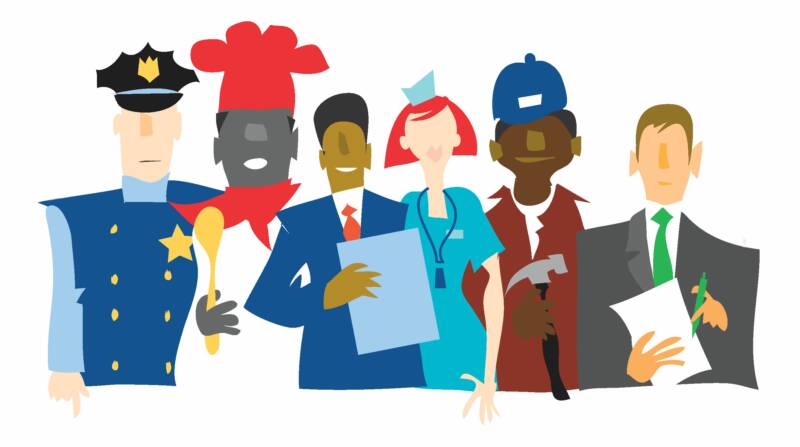 3rd Grade Expectations for Learning About Career DevelopmentStudents will know their interests and talents connect to specific career paths.Students will know every job fits into a career path.What you can do at home to help your child• Tell your child about your job.  What work habits are important in your job?• Discuss your child’s interests and connect them with jobs that might utilize those interests.• How will school work habits connect to work habits at a job?• Help your child develop strong work habits by developing a homework routine, signing your child’s planner each night, and making sure your child has an organized backpack.• Encourage children to explore different hobbies by signing them up for different activities to develop their talents.• Encourage your child to keep working even when a task is hard.• Play “What talents would you need to be a _______?”• While discussing careers with your child, reinforce the fact that anyone can pursue any job.• If your child shows interest in a specific career or career field, look for books at your local library or search for information on the internet.Contact your Elementary School Counselor for more ideas